Муниципальное автономное образовательное учреждение дополнительного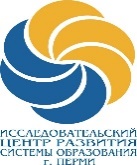 профессионального образования «Центр развития системы образования» г.ПермиПоложениео проведении краевого конкурса для педагогов дошкольных образовательных организаций«ПРО-Движение»1.Общие положенияНастоящее Положение определяет общие подходы к организации и проведению краевого конкурса «ПРО-Движение», цели и задачи данного мероприятия, номинации конкурса, описывает требования к представляемым материалам, указывает сроки и условия их предъявления, характеризует порядок работы и формы поощрения участников.Конкурс проводит Муниципальное автономное образовательное учреждение дополнительного профессионального образования «Центр развития системы образования» г.Перми (далее – ЦРСО) и Муниципальное автономное дошкольное образовательное учреждение «Детский сад №407» г.Перми. 2.Цели и задачи Конкурса:2.1.Цель проведения Конкурса: выявление и поддержка профессионально грамотных и талантливых педагогов дошкольных образовательных учреждений города Перми, обеспечивающих инновационный подход в реализации задач физического развития детей.2.2.Задачи конкурса:- обеспечить поддержку профессиональной инициативы педагогов в организации разнообразных видов физкультурной деятельности с разными участниками образовательных отношений (детьми, родителями, педагогами); - содействовать росту профессиональной компетентности педагогов;- популяризировать в массовой практике спортивные игры и вариативные формы двигательной активности;- способствовать распространению педагогического опыта по направлениям физического развития: спорт, зож, физические качества, оздоровительные технологии.3.Организация и проведение Конкурса3.1.К участию в Конкурсе приглашаются педагоги и специалисты дошкольных образовательных учреждений г. Перми и Пермского края, а также студенты педагогических колледжей и ВУЗов, подавшие заявки на участие в Конкурсе и приславшие конкурсные работы. 3.2.Участие в конкурсе может быть, как коллективным (не более 3 человек), так и индивидуальным.3.3.Для оценки конкурсных материалов приказом директора ЦРСО утверждается состав жюри Конкурса. Жюри состоит из ведущих специалистов Пермского края в области дошкольного образования.3.4.В функции жюри Конкурса входит:- заочная оценка заявок и конкурсных материалов участников;- очная оценка образовательного мероприятия по материалам, прошедшим конкурсный отбор.3.5. Организационный взнос за участие в конкурсе – 350 руб. за одну присланную работу. Данный организационный взнос дает право на получение участниками наградного материала в электронном варианте.4.Этапы и порядок проведения Конкурса4.1. Конкурс «ПРО-Движение» проводится в 2 этапа – заочный и очный.1 этап заочный с 07 апреля по 05 мая 2020 г. –  прием конкурсных работ.18 мая 2020 г. – объявление результатов заочного этапа. Информация будет размещена на сайте ЦРСО crsoperm.ru2 этап  очный (даты будут сообщены дополнительно) – марафон образовательных мероприятий «ОНЛАЙН-Движение».Педагоги, принявшие решение об участии в Конкурсе, представляют Заявку, согласно Приложения 1 к настоящему Положению и сами Конкурсные материалы, а также скан-копию чека об оплате организационного взноса. Заявка, конкурсные материалы и скан-копия чека направляются в электронном виде на адрес ЦРСО mail@crsoperm.ru архивированной папкой не позднее 05 мая 2020 г., в заголовке папки необходимо написать: ФИО, с пометкой «на конкурс «ПРО-Движение». К участию в очном этапе допускаются 15 конкурсантов, набравших наибольшее количество баллов. Очный этап будет проходить в форме марафона, где победители презентуют образовательное мероприятие в свободном формате и проходят конкурсные задания.Номинации конкурсаВ рамках номинаций 1 заочного этапа представляются авторские методические разработки, обеспечивающие инновационный подход в реализации задач: физического развития детей дошкольного возраста; взаимодействия с семьями воспитанников; повышения профессиональной компетентности педагогов по данному направлению.Могут быть представлены: методические материалы, разработки, проекты, картотеки, конспекты, программы краткосрочных образовательных практик, сценарии образовательной деятельности, культурные образовательные практики, дидактические пособия и игры, квест-игры и др. материалы по выбору участников конкурсаНоминация «Умный спорт»-игры-викторины, интеллектуальные игры на основе шаблонов известных игр, наполненных собственным содержанием физкультурной тематики («Своя игра», «Что? Где? Когда?», «Как стать миллионером» и др.), авторские разработки игр по знакомству с различными видами спорта;Номинация «К ГТО готовы!»- методические разработки (по выбору конкурсанта), описывающие новые формы работы с детьми с использованием современного интерактивного оборудования  в реализации задач физического развития детей;   Номинация «Здоровье с пеленок»- методические разработки валеологического содержания, описывающие использование инновационных технологий в реализации задач здоровьесбережения и здоровьеформирования у детей раннего возраста (от 1 года до 3) в условиях ДОУ, дидактические игры, интерактивные игры и др.;Номинация «Спортивные традиции»- методические разработки, описывающие использование инновационных технологий взаимодействия и сотрудничества с семьями воспитанников по вопросам физического развития детей;Номинация «Методический забег»- сценарии методических мероприятий для педагогов по повышению профессиональной компетентности в вопросах организации физкультурно-оздоровительной деятельности, деловые игры, консультационные материалы, тематические презентации и др.Конкурсные испытания очного этапа конкурса «ОФЛАЙН-Движение»:- «Здесь и сейчас». Время выступления – до 30 минут (в том числе в зависимости от возраста детей). Участники демонстрируют свой профессиональный опыт в организации разнообразных видов физкультурной деятельности с разными участниками образовательных отношений (детьми, родителями, педагогами). - «Спортивный флешмоб». Участники демонстрируют навыки взаимодействия с коллегами целью представить яркую, кратковременную физкультурную акцию. Время проведения – до 5 минут.  - «Разговор с экспертом». Участники демонстрируют свои профессиональные знания, навыки общения по предложенной теме эксперта. Время на общение – до 5 минут. 6. Требования к оформлению документов и конкурсных материалов Работы выполняются в текстовом редакторе Microsoft Office Word; объем материала не более 8 печатных страниц формата А4; стиль Times New Roman, 14 пт, интервал 1. К текстовым материалам можно приложить презентацию (не более 8 слайдов), фотоматериалы (не более 8 фото).Материалы, не соответствующие требованиям, не рассматриваются.7. Критерии оценки конкурсных материалов7.1. Соответствие требованиям ФГОС ДО.7.2.  Методическая грамотность формулировки целей и задач.7.3.  Новизна и актуальность.7.4.  Практическая значимость и реалистичность.7.5.  Авторство.7.6. Оригинальность.5.Оценка результатов конкурсных испытаний	5.1. Для оценки конкурсных выступлений создаётся жюри из 3-х человек, один из членов жюри – председатель. 5.2. В состав жюри могут входить представители ЦРСО, ВУЗов, общественности.5.3. Результаты оценки заносит в протокол.5.4. Жюри не имеет право разглашать результаты Конкурса до их официального объявления.5.5. Решение жюри окончательное и обсуждению не подлежит.5.6. Подведение итогов Конкурса производится жюри закрытым голосованием. Для определения победителей, в случае одинакового количества набранных баллов двумя и более конкурсантами, председатель жюри имеет право дополнительного голоса. 8. Подведение итогов Конкурса 8.1.  По итогам Конкурса определяются победитель и призеры (1, 2, 3 место). Победитель и призеры награждаются Дипломами краевого конкурса «ПРО-Движение».8.2. Участники Конкурса, не занявшие призовых мест, получают Сертификаты участников краевого конкурса «ПРО-Движение».8.3. Оргкомитет Конкурса оставляет за собой право устанавливать дополнительные специальные призы за особые успехи в Конкурсе.Реквизиты для оплаты оргвзноса за участие в Конкурсе: Муниципальное автономное образовательное учреждение дополнительного профессионального образования «Центр развития системы образования» г.Перми, адрес: 614036, г. Пермь, ул. Нефтяников, 50, ИНН 5905007033, КПП 590501001, Департамент Финансов администрации города Перми (МАОУ ДПО «ЦРСО» г. Перми, л/с 08930000355), р/с 40701810157733000003, ОТДЕЛЕНИЕ ПЕРМЬ г. ПЕРМЬ; БИК: 045773001,КБК 00000000000000000130, ОКАТМО 57701000.Обязательно указываются: ФИО участника; назначение платежа: Оргвзнос за конкурс «ПРО-Движение».Приложение 1ЗАЯВКАучастника краевого конкурса «ПРО-Движение»Общие сведенияОбщие сведенияФамилия, имя, отчество (полностью) Впишите данные плательщика оргвзноса за участие в Конкурсе:Впишите данные плательщика оргвзноса за участие в Конкурсе:Заказчик:Дата рождения:Адрес:Паспорт серия:                 №                     выдан когда:                           кем:Заказчик:Дата рождения:Адрес:Паспорт серия:                 №                     выдан когда:                           кем:Сведения о работеСведения о работеМесто работы (полное наименование образовательного учреждения в соответствии с Уставом), город (населенный пункт)ДолжностьСведения о конкурсных материалахСведения о конкурсных материалахНоминация (в соответствии с положением)Название творческой работыКонтактыКонтактыМобильный телефон Электронная почта для рассылки наградного материалаФ.И.О. члена администрации ОУ для контактов с оргкомитетом конкурса, контактный телефон